Harvesting Faith Games Setup 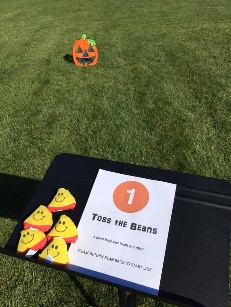 # 1 - Toss the Beans	Pumpkin board (Available at Oriental Trading or Amazon)              Bean bags at start line              Tape line – 8’ – 10’ from board	Sign on stand         POINTS:  on pumpkin board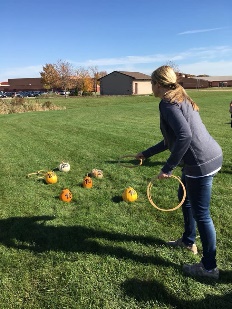 #2 - Ring the Pumpkin	6 pumpkins with #s – scatter with lower points closer, higher points farther   	5 rings at start line (cross stitch hoops work well for tossing)           	Tape line – 5’-6’ from closest pumpkin  	Sign on stand           POINTS: write on pumpkins, by 5, 10, 15, 20, 25 (higher points for longer throws)#3 - Pass the Ball (Use a croquet set for this game)	4 hoops in ground – first one 5’-6’ from start line, add 2’ with each                                     _____                         4 balls at start line                                                                                                          _____          25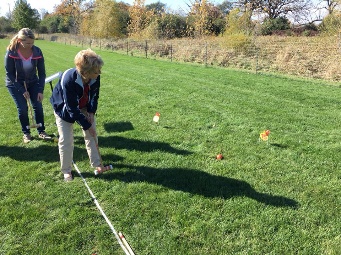 Mallet                                                                                                               _____         20Tape line                                                                                          _____         15Sign on stand                                                                                      10           POINTS:  on hoops                                                                            ____________________________              Use decorative paper                                                                                              Start line#4 - Bowl ‘Em Over             Candy corn bowling pins and ball 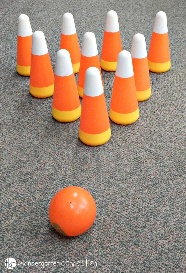                    Available at Oriental Trading or Amazon                  Option: Painted empty soda bottles for pins and squash for the ball             Sign on table          POINTS:  per pin knocked down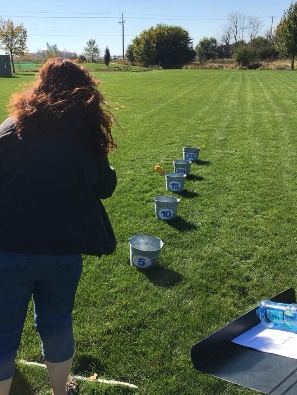 #5 - Corn Cob Toss (Gourds work too!)                          	5 buckets with points taped on sides                 Start              Bucket with corn cobs at start line                       line                5       10       15      20      25             Sign on stand          POINTS:  on bucket, use decorative paper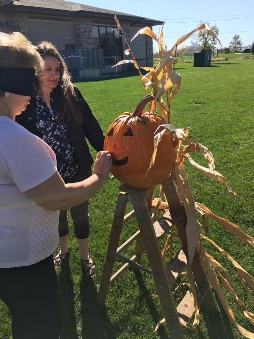 #6 - Pin the Schnoz             1 large pumpkin with face drawn on it             Blindfold             Paper cut-out noses with tape or glue dots         POINTS:  on the nose is 25, eyes or mouth is 20              anywhere within the face is 15, and 10 points              outside of the face#7 - Spin & Play or Pick & Play              Spin wheel or bucket with slips of paper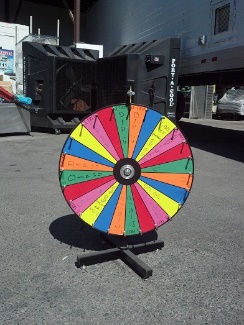           IDEAS FOR PROMPTS               (spin wheel spaces or slips of paper)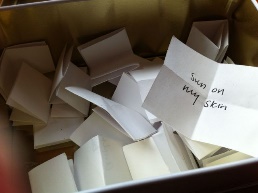             - Hop on one foot            - Touch your toes            - Sing a song i.e. Jesus Loves Me            - Hug your teammates             - Tell one person in your group one thing you like about them            -  Whistle a tune            -  Reach in a bag and guess what’s in it          POINTS:  give points for each for difficulty, by 5, 10, 15, etc.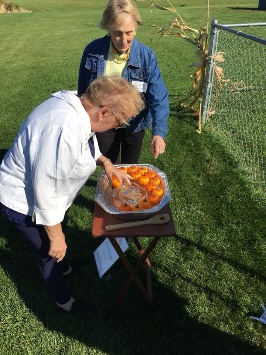 #8 - Pick-a-pumpkin              Large container of water              Mini pumpkins (plastic available on Amazon, or real ones)          POINTS:  write the points on bottom of each pumpkin with              a waterproof marker, by 5, 10, 15, etc. Enjoy the fellowship!